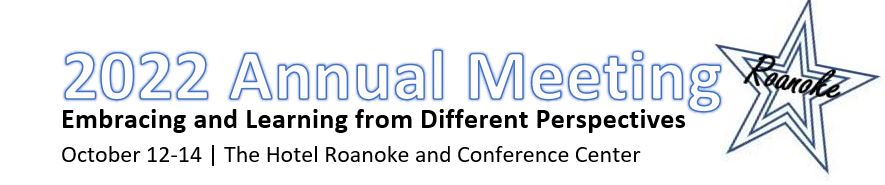 AGENDA
Approved for 9.0 HRS (2.0 HRS ETHICS)All meeting rooms subject to change - please confirm onsite
WiFi Info
Username: VADA2022 
Password: VADA2022Wednesday, October 125:30 PM		New Members’ Reception (By Invitation Only) Roanoke Foyer6:00 PM		President’s Welcome Reception Roanoke Foyer Sponsored by Metadata Forensics7:30 PM		Dine Arounds 9:30 PM-11:00 PM	VADA “Late Night” 1882 Lobby Bar Sponsored by Beacon Forensic & MW Forensic Engineering 		Please wear your meeting badge.  Beer, wine, and soft drinks courtesy of our sponsors.Thursday, October 136:30 AM		Wellness Committee Walk and Run Meet in the hotel lobby8:00 AM		Registration & Buffet Breakfast Roanoke Foyer Sponsored by Broughton Associates8:00 AM		Past Presidents’ Breakfast Crystal Ballroom A8:55 AM		Welcome & General Session Roanoke Ballroom CD9:00– 10:00 AM	The Future of the Defense Bar: Growing the Next Generation of Defense Attorneys (1.0 HR)    Martin Conn, Moran Reeves & Conn10:00-11:00 AM	A Plaintiffs’ Attorneys’ Guide to an Effective Defense (1.0 HR)Tom Curcio, Curcio Law 
Lauren Ellerman, Frith & Ellerman
John Lichtenstein, Lichtenstein Law
Moderator: John R. Owen, Harman Claytor Corrigan & Wellman11:15 AM-12:15 PM	So You’re a Lawyer? Tell Me More About ______. (1.0 HR)Domestic Relations - Sandra Bowen, Bowen Ten Long & Bal
Trusts and Estates - Susanna Jones, Florance Gordon BrownTraffic/Criminal Law - Brandon Nexsen, Winslow, McCurry & MacCormacModerator: Tate C. Love, TimberlakeSmith12:30 PM	Awards Luncheon, Roanoke Ballroom AB Sponsored by The McCammon Group2:30–4:30 PM		SECTIONS BREAKOUTSJT SESSION: AUTO & TRANS LIABILITY/PRODUCTS & TOXIC TORTS Crystal Ballroom ECORPORATE & COMMERCIAL LIT. Appalachian (Upper) Sponsored by Forcon LOCAL GOVERNMENT Buck Mountain (Past the Crystal Ballroom)MEDICAL MALPRACTICE Crystal Ballroom ABPOLICY COVERAGE Pocahontas (Upper Level) Sponsored by J.S. HeldPROFESSIONAL LIABILITY Crystal Ballroom CWORKERS’ COMPENSATION Mill Mountain (Past Crystal Ballroom)4:30-5:30 PM		FRIENDS OF BILL W. MEETING Gainsboro/New River6:00 PM		NETWORKING RECEPTION – The Penthouse at Center in the Square, 1 Market St.
	Sponsored by MDD (Use the bridge over the railroad tracks outside the entrance to the hotel)7:30 PM		Dinner (On your own) or Optional Women’s Section Dinner Sponsored by Planet Depos9:30-11:00 PM	VADA “Late Night”, club aka (Use the door off the 1882 Lobby Bar)	Sponsored by Planet Depos and S-E-AFriday, October 14  6:30-7:15 AM		Wellness Committee Chair Yoga Buck Mountain (Past Crystal Ballroom)7:30 AM 		Breakfast Buffet Roanoke Foyer8:00–8:45 AM 		Breakfast with the Virginia Judiciary Roanoke Ballroom E-H Sponsored by Inquis Global			(Attendees subject to change)Hon. G. Steven  Agee, U.S. Court of Appeals
	Hon. Dominique Callins, Court of Appeals of Virginia
	Hon. Frank K. Friedman, Court of Appeals of VirginiaHon. James F. Watson, Lynchburg Circuit Court	8:50-9:00 AM	Wellness Challenge Awards Presentation, Community Service Project 
  Presentation, Sponsors Raffle, and General Session  Roanoke Ballroom CD9:00-9:45 AM	Restoring Jurors’ Faith in Science & Authorities: How to Cultivate Trustworthiness at Trial (1.0 HR)Matthew Wagenhofer, MW Forensic Engineering
Paul Kuhnel, Lewis Brisbois Bisgaard & Smith
Hon. James F. Watson, Lynchburg Circuit Court9:45-10:45 AM	To All the Defense Attorneys I’ve Loved Before: What In-House Counsel Wants You to Know (1.0 HR)Lynn Chapman, Virginia Farm Bureau Insurance Company
Audra Dickens, The Progressive Group William Robinson, National General InsuranceModerator: Brian Brydges, Johnson Ayers & Matthews 11:00 AM-12:00 PM	A Nuts and Bolts Guide to Handling Appeals Before the Court of Appeals of Va. (1.0 HR)
Nash Bilisoly, Woods Rogers Vandeventer BlackHon. Frank K. Friedman, Court of Appeals of Virginia
Missy York, Harmon Claytor Corrigan and Wellman  
Moderator: Tracy Taylor Hague, Woods Rogers Vandeventer Black
12:00-1:00 PM	Confronting Bias in the Courtroom and Beyond (1.0 HR ETHICS)
Terrence Graves, Sands Anderson
Toyja Kelley, Locke Lord
Kathleen M. McCauley, Moran Reeves & Conn
Moderator: Rachel D. G. Horvath, Smith Bain Manuel & Horvath1:00 PM	Adjourn and Box Lunches Roanoke Foyer (Please recycle your badge)
Sponsored by MLM	